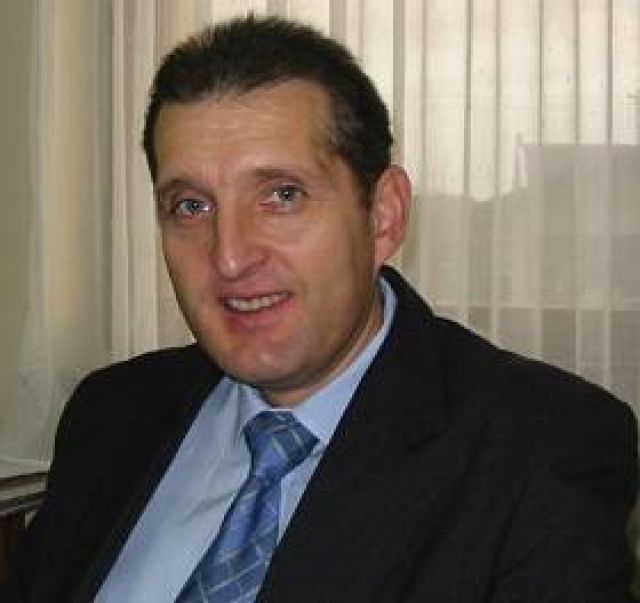 RIHAR Marjan, Project implementationName: Marjan Rihar, PhDName of the institution: Chamber of Commerce and  Industry of Slovenia – Electronics and Electrical Industry AssociationAcronym: EEIA-CCISPosition held: Director of the EEIA-CCIS since 2015Marjan Rihar is the director of the Electronics and Electrical Industry Association within the Chamber of Commerce and Industry of Slovenia. 